Эмульсия для удаления стойких красок с волос COLOR OFF 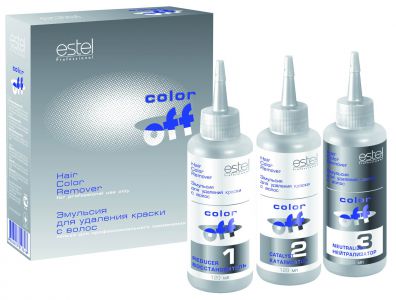 Идеальная альтернатива обесцвечивающим средствамНадежно удаляет косметический цвет с волос.Сохраняет натуральный пигмент волос.Не содержит осветляющих компонентов и аммиака.Не осветляет волосы.Дает возможность корректировать цвет волос непосредственно после окрашивания.Гарантирует безопасное и бережное удаление красителя. ОБЪЁМ: 3x120 мл
Арт. C/FИнструкция по применениюВНИМАНИЕ: Работайте в перчатках в хорошо проветриваемом помещении. Немедленно закройте флаконы после применения. Состав наносите сразу же после приготовления, так как с течением времени его эффективность снижается.ПРИМЕНЕНИЕ:В неметаллической посуде смешайте требуемое количество ВОССТАНОВИТЕЛЯ (флакон №1) и КАТАЛИЗАТОРА (флакон №2) в соотношении 1:1 и нанесите состав на волосы.Время выдержки – 20 минут, возможно использование тепла.По истечении времени выдержки удалите состав полотенцем и оцените полученный результат. Если желаемый результат не достигнут, то повторно нанесите свежеприготовленный состав ВОССТАНОВИТЕЛЯ (флакон №1) и КАТАЛИЗАТОРА (флакон №2), оставьте на 20 минут (можно с теплом). Процедуру нанесения свежего состава повторяйте до тех пор, пока не будет достигнут желаемый результат.Затем промойте волосы большим количеством теплой воды и определите степень удаления красителя с волос. Для этого нанесите на прядь волос НЕЙТРАЛИЗАТОР (флакон №3) на 3 минуты и смойте водой. Если цвет на пряди частично или полностью возвращается, то это свидетельствует о неполном удалении красителя и процедуру нанесения смеси необходимо повторить (до желаемого результата).На подсушенные полотенцем волосы нанесите НЕЙТРАЛИЗАТОР (флакон №3) на 3 минуты, смойте водой. Промойте волосы три раза шампунем глубокой очистки (не затрагивая кожу головы). Обработайте волосы бальзамом.Через 40 минут после процедуры удаления красителя волосы готовы к окрашиванию.ВНИМАНИЕ:При окрашивании рекомендуется использовать крем–краску на 1 уровень выше выбранного цвета и окрашивать волосы, применяя оксигент с большим процентом перекиси: 6% вместо 3% , 9% вместо 6% и т.д.Для удаления черного или темно-коричневых тонов рекомендуем сделать многократное нанесение состава, приготовленного из ВОССТАНОВИТЕЛЯ (флакон № 1) и КАТАЛИЗАТОРА (флакон № 2) в соотношении 1:1, – не менее 2-3 раз. Затем выполните декопирование (обесцвечивающая пудра ESSEX/DE LUXE + 1,5% (3%), соотношение 1:6). Время выдержки определяется визуально (не более 20 минут). МЕРЫ ПРЕДОСТОРОЖНОСТИ:Только для профессионального применения.Не наносить на раздраженную или поврежденную кожу головы.Работать в перчатках в хорошо проветриваемом помещении.Избегать попадания на одежду.При попадании в глаза немедленно промыть большим количеством воды, при необходимости обратиться к врачу.Хранить в недоступном для детей месте.Применять только для удаления стойких (окислительных) красок. Если Вы не совсем уверены, какой краской были обработаны волосы, рекомендуется выполнить предварительную проверку на одной пряди волос.